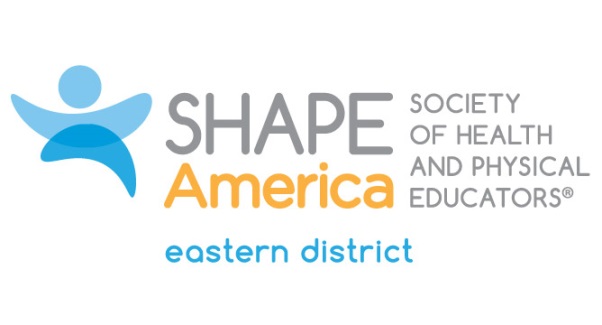                             2019 Candidate for the Office of Member-at-LargeName: Curt MartinSchool/Org: RetiredBio (300 Words or Less):After 31 years of teaching k-12 physical education and coaching boys and girls soccer, boys and girls basketball, and girls lacrosse in the Hopkinton School District in Contoocook, NH, I retired in 2009. I was an assistant womens basketball coach (7 years) and mens assistant coach (1 year) at NHTI in Concord, NH. I am currently serving as the NHAHPERD Awards Committee Chair. I have been the NH EDA Council for Service representative, past VP of health and served as NHAHPERD president twice.At the Eastern District level, I have served as president, VP for Physical Activity and Recreation and VP for Physical Education and a member of numerous district committees.I received many awards at the local, state, district and national level. I was named the Sue Pisinski Teacher of the Year- Elementary Level at the local level, a member of the NHIAA Coaches Hall of Fame, and NH Coach of the Year for both Girls Basketball and Girls Soccer in Division 3. From NHAHPERD I received the NHAHPERD Meritorious Achievement Award and the Lilyan Wright Service Award. I am also a recipient of both the Eastern District Honor Award and Outstanding Professional Leaders Award. Lastly, I was recognized by SHAPE America with an Honor Award as well.What leadership qualities will you bring to the Eastern District Leadership Council?As a leader I feel that the most important qualities are being a good listener first and a communicator second. I believe that listening to your colleagues allows you to understand their position(s) and allows them to “buy” into the decision-making process. As a leader I try to present the situation/facts and allow my colleagues to speak on the subject first. I do not want to influence their thoughts/ideas by stating my position first. After everyone has had a chance to speak, I then like to summarize the thoughts/ideas and then state my own thoughts/ideas. This way we can hopefully come to consensus.I, also, believe a good leader is a hard worker and one that would not ask something of somebody that they would not do themselves. It is a great strategy to delegate responsibilities to your colleagues so that they will become involved in the leadership of the organization. But one should not delegate a task to someone that they would not want to do themselves. I am willing to take on tasks and do them to the best of my ability.Another leadership quality that I will bring is a positive attitude no matter the situation. There may be times that I may not agree with the outcome, but once the decision is made I will be a positive force in seeing that it is presented only in a positive light. I will do everything I can to move the outcome forward.Lastly, I will bring experience to the table. I have served in my leadership roles either as a member/leader in an organization or as a coach. The “team” needs to function as whole in order to accomplish its goals and I will be a “team” member.